АДМИНИСТРАЦИЯ  НОВОДРАЧЕНИНСКОГО   СЕЛЬСОВЕТАЗАРИНСКОГО   РАЙОНА   АЛТАЙСКОГО  КРАЯП О С Т А Н О В Л Е Н И Е проект                                                                   № 00с. НоводрачениноВ соответствии с Бюджетным кодексом Российской Федерации, со статьей 54 Устава муниципального образования Новодраченинский сельсовет Заринского района Алтайского края, решением Собрания депутатов Новодраченинского сельсовета Заринского района Алтайского края от 17.06.2021 № 18 «Об утверждении Положения о  бюджетном процессе и финансовом контроле в  муниципальном образовании Новодраченинский сельсовет Заринского района Алтайского края »,  Администрация Новодраченинского сельсоветаП О С Т А Н О В Л Я Е Т :1. Утвердить отчет об исполнении бюджета муниципального образования Новодраченинский сельсовет Заринского района Алтайского края за второй квартал 2022 года (Прилагается).2. Направить отчет об исполнении бюджета в  комиссию по бюджету, налоговой и кредитной политике Собрания депутатов Новодраченинского сельсовета Заринского района Алтайского края.3. Настоящее постановление подлежит обнародованию в установленном порядке.4. Настоящее постановление вступает в силу после его обнародования.Глава Администрации  сельсовета                                                        О.П.ГоношиловОТЧЕТоб исполнении бюджета муниципального образования Новодраченинский сельсовет Заринского района Алтайского края за 2 квартал 2022 годаТаблица 1Исполнение бюджета по доходам, расходам  и источникам финансирования дефицита бюджета муниципального образования Новодраченинский сельсовет Заринского района Алтайского края за 2 квартал 2022 годатыс. руб.00.07.2022Об исполнении бюджета муниципального образования Новодраченинский сельсовет Заринского района Алтайского края за второй  квартал 2022 годаПРИЛОЖЕНИЕк постановлению Администрации Новодраченинского сельсовета Заринского района Алтайского краяот 00.07.2022  № 0 Наименование показателейУточненный план годаИсполнение за 2 квартал 2022 года123ДОХОДЫНалоговые доходы1215572,6в том числеНалог на доходы физических лиц16485,1Налог на имущество физических лиц400,6Земельный налог1006486,6Государственная пошлина за совершение нотариальных действий должностными лицами органов местного самоуправления, уполномоченными в соответствии с законодательными актами Российской Федерации на совершение нотариальных действий50,3Неналоговые доходы614308,8в том числеДоходы, поступающие в порядке возмещения расходов, понесенных в связи с эксплуатацией имущества613308,8Административные штрафы, установленные законами субъектов Российской Федерации об административных правонарушениях10Безвозмездные поступления, всего4010,0567,9в том числеДотации бюджетам сельских поселений на выравнивание бюджетной обеспеченности из бюджетов муниципальных районов77,338,9Субвенции бюджетам сельских поселений на осуществление первичного воинского учета на территориях, где отсутствуют военные комиссариаты100,650,3Межбюджетные трансферты, передаваемые бюджетам муниципальных образований на осуществление части полномочий по решению вопросов местного значения в соответствии с заключенными соглашениями3129,6514,0Прочие межбюджетные трансферты, передаваемые бюджетам сельских поселений939,6201,8Возврат прочие остатков субсидий, субвенций и иных межбюджетных трансфертов, имеющих целевое назначение, прошлых лет из бюджетов сельских поселений-237,1-237,1ВСЕГО ДОХОДОВ5839,01449,3РАСХОДЫ01 Общегосударственные вопросы1051,4437,10104 Функционирование Правительства Российской  Федерации, высших исполнительных органов государственной власти субъектов Российской Федерации, местных администраций740,6332,50107 Обеспечение проведения выборов и референдумов48,600111 Резервные фонды100113 Другие общегосударственные вопросы261,2104,602 Национальная оборона100,649,90203 Осуществление первичного воинского учета на территориях, где отсутствуют военные комиссариаты100,649,903 Национальная  безопасность и правоохранительная деятельность500310 Защита населения и территорий от чрезвычайных ситуаций природного и техногенного характера, гражданская оборона5004 Национальная экономика2096,7354,60401 Содействие занятости населения6,21,40409 Дорожное хозяйство (дорожные фонды)1950,5213,20412 другие вопросы в области национальной экономики14014005 Жилищно-коммунальное хозяйство1794,4448,90502 Коммунальное хозяйство1789,4448,90503 Благоустройство5008 Культура, кинематография           1170,5608,60801 Культура331,4116,60804 Другие вопросы в области культуры, кинематографии839,1492,011 ФИЗИЧЕСКАЯ КУЛЬТУРА И СПОРТ55,011 02 Массовый спорт55,0ВСЕГО РАСХОДОВ6223,61904,1Источники финансирования дефицита бюджета муниципального образования Новодраченинский сельсовет Заринского района                                    Алтайского края,  всего-384,6-454,8в том числеизменение остатков средств-384,6-454,8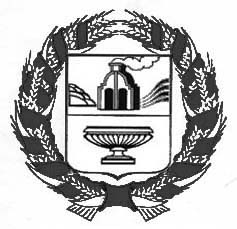 